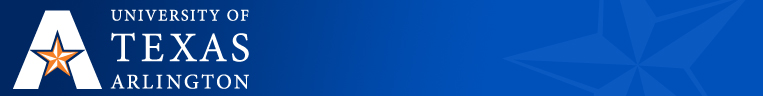 Week 1 Assignment: Interview ScheduleSubmit by 2359 SaturdayOverview: Life Review – Interview Consent Form/ScheduleRobert Butler (1974) saw successful aging as the ability to work through losses and maintain self-esteem. Life Review, developed by Butler, provides older adults with an opportunity to come to grips with guilt and regrets and to emerge feeling good about themselves. Haight (1988) found Life Review to have a significant effect on both life satisfaction and psychological well-being.This assignment provides the opportunity to develop one-to-one interactions with an elder who resides in the community. The focus is to develop and refine skills in communication and to examine successful aging through the lived experiences of an older adult.Please note: Students are not to interview a relative without written Coach approval! Often, close relatives are not willing to be open about life experiences with other family members, resulting in less than honest interviews.Rubric Use this rubric to guide your work on the assignment, “Interview Consent Form/Schedule.” Interview Schedule: To have time to conduct the interview, analyze your findings, and write your summary paper, you should schedule the interview to occur before Week 4. Document the date, time, and place for the interview below. If you must change the date, time, or place of the interview, contact your Academic Coach with the new information and the reason for the change.Participant (Elder) ________________________________________Age of Participant (must be 70 or older__________Participant is NOT a close relative of student (see rubric)Interview Schedule:Student Name_______________________________________________________Date _______________________	Place (Elder’s home, workplace, church etc?)______________________Time _______________________	(The UTA Student Nurse will contact the participant the day before the interview as a reminder.)Name:Date:TaskAccomplishedFailed to AccomplishSchedule Interview
Document interview date, time, and place.
Date, time, place documented. Requirements for interview are met70 pointsInterview not scheduled0 pointsAll information is correct and completeAll information on the form is correct and complete20 pointsForm is incorrect or is not complete0 pointsStudent does not schedule and interview with a close relative (parent, grandparent, aunt, uncle, in-lawClose relative is not selected for interview10 pointsWritten Coach permission is obtained to interview a close relative prior to interview. No points will be awarded for a completed consent form is a completed Life Review Analysis is not submitted.0 points